Dit boek is samengesteld m.b.v. informatie van vele internetsites en kruidenboekenEen project van Pari-daeza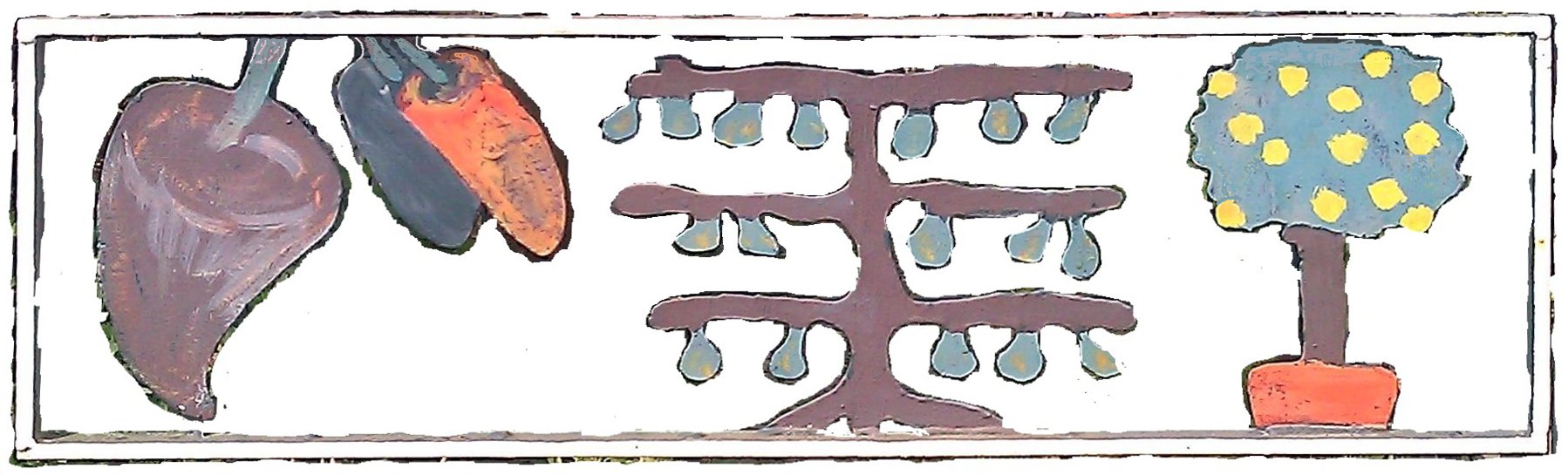 www.pari-daeza.nl© PARI-DAEZA